善待邻居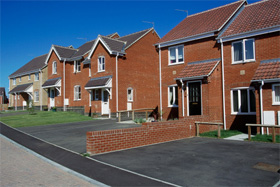 IslamReligion.com先知穆罕默德（愿主福安之）是所有穆斯林钟爱的人。他备受人们的尊重和爱戴，即便非穆斯林也将他视为宗教和世俗两界的伟人。圣雄甘地曾评价说，他谨守誓言，热爱亲友和追随者，勇敢无畏，对主宰和使命确信不疑。全世界的穆斯林都将他视为敬拜安拉和为人处事的典范。正如先知穆罕默德（愿主福安之）所教导的那样，伊斯兰提倡仁爱和善待自己的邻居。无论邻居信仰的是哪一种宗教，属于哪一个种族，拥有哪一种肤色，我们都应该尊重和善待他们。圣妻阿伊莎传述[1]，吉卜力勒天使再三叮嘱先知穆罕默德要善待邻居，以至于先知认为吉卜力勒天使会让邻居享有继承权。这正是先知穆罕默德（愿主福安之）强调善待邻居的原因。先知穆罕默德（愿主福安之）的使命是简单明了地传达安拉的启示，安拉在《古兰经》中明确地命令善待邻居：“你们当崇拜真主，不要以任何物配他，当孝敬父母，当优待亲戚，当怜恤孤儿，当救济贫民，当亲爱近邻、远邻和伴侣，当款待旅客，当宽待奴仆。真主的确不喜爱傲慢的、矜夸的人。” (《古兰经》4:36)先知穆罕默德（愿主福安之）经常提醒周围的人，要坚持行善，牢记义务，包括对安拉的义务和对他人的义务。他说：“谁信仰安拉和末日，就不要伤害和干扰邻居……”他也常告诫圣门弟子和所有人，信仰安拉的人不应该自己大腹便便，而邻里兄弟露宿街头。那些流浪街头老无所依的人，需要我们的食物和关爱。而我们需要时刻铭记先贤的优良传统。圣门弟子艾布·达尔传述，先知曾提醒他，烹肉时多加点水，以便给邻居送去一碗汤[2]。圣门弟子阿卜杜拉·本·阿穆尔还曾在宰羊后问自己的仆人，是否给犹太邻居送去了一份。伊斯兰鼓励信士与邻居互赠礼物。礼物的真正价值不在于多么贵重和珍奇，而在于它体现的慷慨精神，互赠礼物还能增加友谊和彼此帮助的美德。常言道，礼轻情意重。圣妻阿伊莎曾向先知询问送礼物的先后顺序，先知告诉她：“先送离你自己家最近的邻居。”[3]。虽然最近的邻居首先需要善待，但伊斯兰告诉我们要善待所有邻居。伊斯兰的提倡善待邻居的美德，让整个社会中的人都得到关爱和照顾。 真正理解伊斯兰教义的人就会意识到，万人一体，一损俱损。邻居是平时除了家人外最亲近的人，无时无刻不需要互相支持。处理好邻里关系会让我们的生活更精彩。良好的邻里关系能让人获得别人的信赖，邻居间也能彼此依靠，相互提携，彼此切身感受到财产和人身安全。这些与宗教和种族无关。先知穆罕默德（愿主福安之）将良好的邻里关系比作是生活的乐趣，他说：“能给信士带来乐趣的事情有很多，比如正直的邻居、宽敞的房子和日行千里的骏马。”[4]  拥有一个好邻居是生活安全舒适的一种保障。因此，坚信服从安拉的人，竭尽全力善待邻居也是非常重要的。先知穆罕默德（愿主福安之）告诫圣门弟子不要有任何伤害或者干扰邻居的言行。圣训[5]  中提到，一个妇女常礼副功拜，常做施舍，但对邻里却常常恶语相加，先知穆罕默德（愿主福安之）描述她为火狱的居民，告诉人们她将因此受到惩罚。另一个妇女仅遵个人义务，施舍较少，但她善待邻里和蔼可亲，先知穆罕默德（愿主福安之）描述她为天堂的居民。这就是伊斯兰所强调的邻里关系，它对家庭，社区和整个社会均起着非常重要的作用。伊斯兰始终提醒信士要善待和尊重邻里，即使他们对伊斯兰有不敬言语，也应当忍耐，不要憎恨，信士要用美德和宽恕增进彼此的关系，安拉会给予数倍的回赐。信士要尽量忍耐，忍无可忍时制止是下策。先知穆罕默德（愿主福安之）曾建议一个人搬家来暗示远离恶邻，“恶邻”直接道歉并请求邻居搬回。[6]  任何人都不喜欢恶行被公开，特别是信仰要求自己坚持最高道德准则的真正穆斯林。伊斯兰强调尊重、忍耐和宽容的价值，是镶嵌在敬拜独一安拉信士内心的宝石，会为邻居带来良好的模范作用。Footnotes:[1] 《布哈里圣训实录》[2]《穆斯林圣训实录》[3] 同上[4] 《哈肯辑录可靠圣训》[5] 《布哈里圣训实录》[6] 《布哈里圣训实录》《伊本希班圣训》《艾布达伍德圣训》